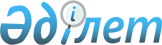 О внесении изменений в приказ Министра образования и науки Республики Казахстан от 23 февраля 2021 года № 73 "Об утверждении Положения государственного учреждения "Комитет языковой политики" Министерства образования и науки Республики Казахстан"
					
			Утративший силу
			
			
		
					Приказ и.о. Министра образования и науки Республики Казахстан от 17 августа 2021 года № 865-к. Утратил силу приказом Министра науки и высшего образования Республики Казахстан от 13 сентября 2022 года № 2-к.
      Сноска. Утратил силу приказом Министра науки и высшего образования РК от 13.09.2022 № 2-к.
      В соответствии с пунктом 3 статьи 65 Закона Республики Казахстан от 6 апреля 2016 года "О правовых актах", положением Министерства образования и науки Республики Казахстан, утвержденным постановлением Правительства Республики Казахстан от 28 октября 2004 года № 1111, ПРИКАЗЫВАЮ:
      1. Внести в приказ Министра образования и науки Республики Казахстан от 23 февраля 2021 года № 73 "Об утверждении Положения государственного учреждения "Комитет языковой политики" Министерства образования и науки Республики Казахстан" следующие изменения:
      в Положении государственного учреждения "Комитет языковой политики" Министерства образования и науки Республики Казахстан", утвержденном указанным приказом:
      подпункты 3), 4), 6) пункта 19 и пункт 20 исключить;
      2. Контроль за исполнением настоящего приказа возложить на курирующего вице-министра образования и науки Республики Казахстан.
      3. Настоящий приказ вступает в силу со дня его подписания.
					© 2012. РГП на ПХВ «Институт законодательства и правовой информации Республики Казахстан» Министерства юстиции Республики Казахстан
				
      Исполняющая обязанности Министра

Ш. Каринова
